PRAKTYKI ZAWODOWE dla uczniów Branżowej Szkoły I Stopnia Wojewódzkiego Zakładu Doskonalenia Zawodowego w ŚwinoujściuSTAŻE ZAWODOWE dla uczniów Technikum Zawodowego Wojewódzkiego Zakładu Doskonalenia Zawodowego w Świnoujściu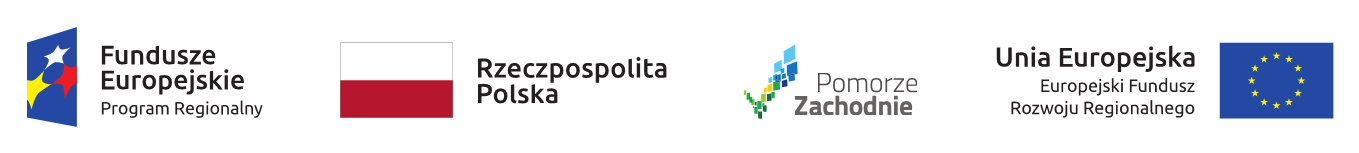  „Kwalifikacje – moja przyszłość”  RPZP.08.06.00-32-K005/18 „Kwalifikacje – moja przyszłość”  RPZP.08.06.00-32-K005/18 „Kwalifikacje – moja przyszłość”  RPZP.08.06.00-32-K005/18 „Kwalifikacje – moja przyszłość”  RPZP.08.06.00-32-K005/18 „Kwalifikacje – moja przyszłość”  RPZP.08.06.00-32-K005/18 „Kwalifikacje – moja przyszłość”  RPZP.08.06.00-32-K005/18 „Kwalifikacje – moja przyszłość”  RPZP.08.06.00-32-K005/18 „Kwalifikacje – moja przyszłość”  RPZP.08.06.00-32-K005/18 „Kwalifikacje – moja przyszłość”  RPZP.08.06.00-32-K005/18 „Kwalifikacje – moja przyszłość”  RPZP.08.06.00-32-K005/18 „Kwalifikacje – moja przyszłość”  RPZP.08.06.00-32-K005/18 „Kwalifikacje – moja przyszłość”  RPZP.08.06.00-32-K005/18Projekt współfinansowany ze środków Europejskiego Funduszu SpołecznegoProjekt współfinansowany ze środków Europejskiego Funduszu SpołecznegoProjekt współfinansowany ze środków Europejskiego Funduszu SpołecznegoProjekt współfinansowany ze środków Europejskiego Funduszu SpołecznegoProjekt współfinansowany ze środków Europejskiego Funduszu SpołecznegoProjekt współfinansowany ze środków Europejskiego Funduszu SpołecznegoProjekt współfinansowany ze środków Europejskiego Funduszu SpołecznegoProjekt współfinansowany ze środków Europejskiego Funduszu SpołecznegoProjekt współfinansowany ze środków Europejskiego Funduszu SpołecznegoProjekt współfinansowany ze środków Europejskiego Funduszu SpołecznegoProjekt współfinansowany ze środków Europejskiego Funduszu SpołecznegoProjekt współfinansowany ze środków Europejskiego Funduszu Społecznegow ramach Regionalnego Programu Operacyjnego Województwa Zachodniopomorskiego 2014-2020w ramach Regionalnego Programu Operacyjnego Województwa Zachodniopomorskiego 2014-2020w ramach Regionalnego Programu Operacyjnego Województwa Zachodniopomorskiego 2014-2020w ramach Regionalnego Programu Operacyjnego Województwa Zachodniopomorskiego 2014-2020w ramach Regionalnego Programu Operacyjnego Województwa Zachodniopomorskiego 2014-2020w ramach Regionalnego Programu Operacyjnego Województwa Zachodniopomorskiego 2014-2020w ramach Regionalnego Programu Operacyjnego Województwa Zachodniopomorskiego 2014-2020w ramach Regionalnego Programu Operacyjnego Województwa Zachodniopomorskiego 2014-2020w ramach Regionalnego Programu Operacyjnego Województwa Zachodniopomorskiego 2014-2020w ramach Regionalnego Programu Operacyjnego Województwa Zachodniopomorskiego 2014-2020w ramach Regionalnego Programu Operacyjnego Województwa Zachodniopomorskiego 2014-2020w ramach Regionalnego Programu Operacyjnego Województwa Zachodniopomorskiego 2014-2020HARMONOGRAM ZAJĘĆHARMONOGRAM ZAJĘĆHARMONOGRAM ZAJĘĆHARMONOGRAM ZAJĘĆHARMONOGRAM ZAJĘĆHARMONOGRAM ZAJĘĆRok szkolnyRok szkolnyRok szkolnyRok szkolnyRok szkolny2018/20192018/2019okresZawód odbywanych praktykMiejsce odbywania praktyk02.11.2018-29.03.2019elektrykEnergtech  ul. Grunwaldzka 47e, 
72-602 Świnoujście02.11.2018-26.04.2019fryzjerSalon Fryzjerski „Twój Styl” E.Butkiewicz 
ul. Staszica 2, 72-602 Świnoujście20.11.2018-26.04.2018Mechanik pojazdów samochodowychRenault Krzysztof Nierzwicki 
ul. Lutycka 23 72-600 Świnoujście26.11.2018-14.06.2018kucharzZWK OHP EWUNIA ul. Kasprowicza 11, 
72-600 Świnoujście15.01.2019-30.04.2019elektrykEnergtech  ul. Grunwaldzka 47e, 
72-602 Świnoujście12.12.2018-30.04.2019Mechanik pojazdów samochodowychMechanika Pojazdowa ul. Mazowiecka 72, 72-600 ŚwinoujścieokresZawód odbywanych stażyMiejsce odbywania staży02.11.2018-29.03.2019elektrykEnergtech  ul. Grunwaldzka 47e, 
72-602 Świnoujście02.11.2018-26.04.2019fryzjerSalon Fryzjerski „Twój Styl” E.Butkiewicz ul. Staszica 2, 72-602 Świnoujście20.11.2018-26.04.2018elektrykEnergtech  ul. Grunwaldzka 47e,
 72-602 Świnoujście18.12.2018-30.04.2019elektrykEnergtech  ul. Grunwaldzka 47e, 
72-602 Świnoujście11.02.2019-15.04.2019elektrykEnergtech  ul. Grunwaldzka 47e, 
72-602 Świnoujście11.02.2019-15.04.2019fryzjerSalon Fryzjerski „Twój Styl” E.Butkiewicz ul. Staszica 2, 72-602 Świnoujście